1.Результаты изучения учебного предмета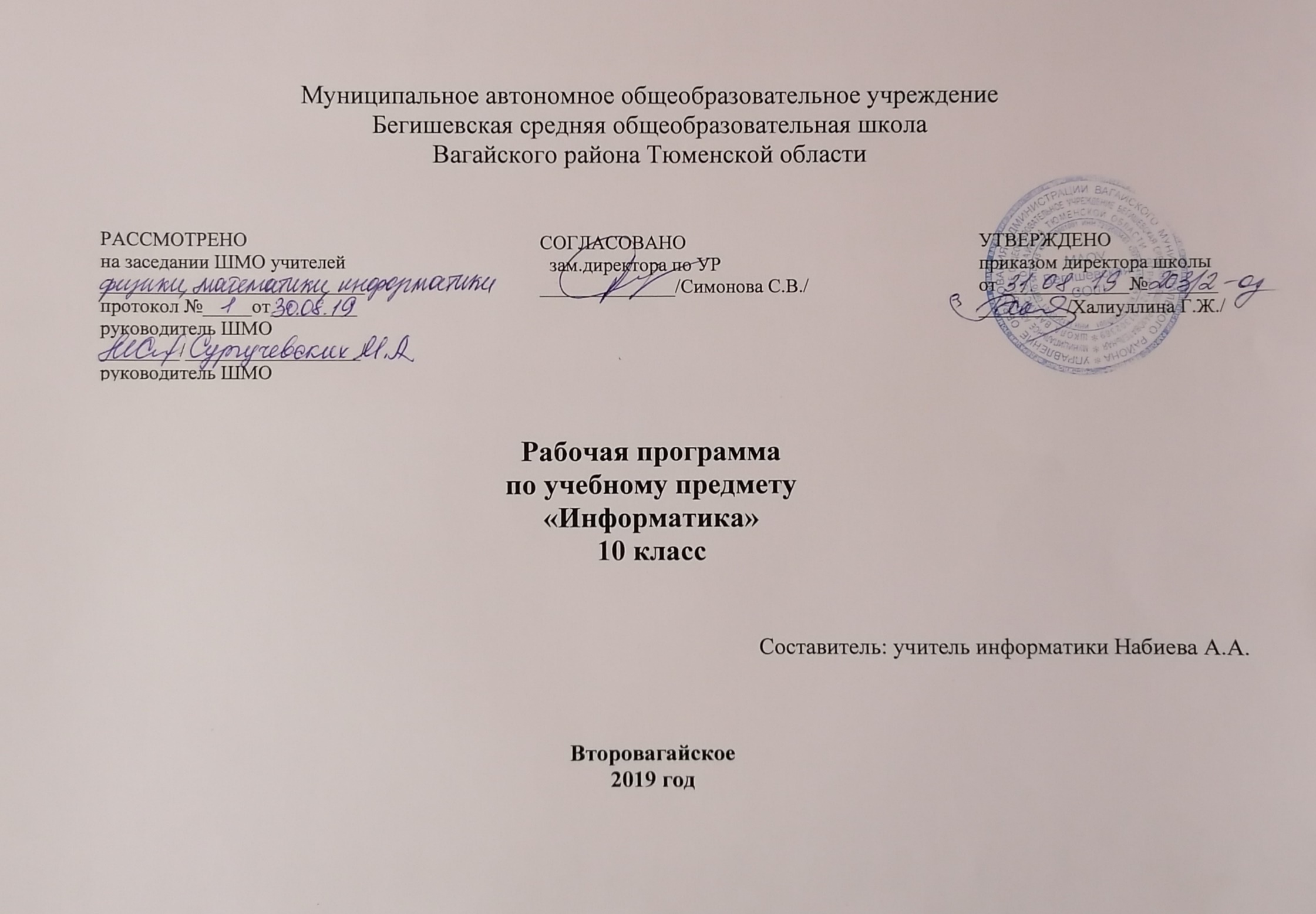 В результате изучения информатики и ИКТ на базовом уровне обучающийся должен знать/понимать:основные технологии создания, редактирования, оформления, сохранения, передачи информационных объектов различного типа с помощью современных программных средств информационных и коммуникационных технологий;единицы измерения информации, различать методы измерения количества информации: содержательный  и алфавитный;назначение и виды информационных моделей, описывающих реальные объекты и процессы;назначение и функции операционных систем; уметь:оперировать различными видами информационных объектов, в том числе с помощью компьютера, соотносить полученные результаты с реальными объектами;распознавать и описывать информационные процессы в социальных, биологических и технических системах;использовать готовые информационные модели, оценивать их соответствие реальному объекту и целям моделирования;оценивать достоверность информации, сопоставляя различные источники;иллюстрировать учебные работы с использованием средств информационных технологий;создавать информационные объекты сложной структуры, в том числе гипертекстовые;представлять числовую информацию различными способами (таблица, массив, график, диаграмма и пр.);просматривать, создавать, редактировать, сохранять записи в базах данных, получать необходимую информацию по запросу пользователя;соблюдать правила техники безопасности и гигиенические рекомендации при использовании средств ИКТ;использовать приобретенные знания и умения в практической деятельности и повседневной жизни для:эффективного применения информационных образовательных ресурсов в учебной деятельности, в том числе самообразовании;ориентации в информационном пространстве, работы с распространенными автоматизированными информационными системами;автоматизации коммуникационной деятельности;соблюдения этических и правовых норм при работе с информацией;эффективной организации индивидуального информационного пространства.Рабочая программа предусматривает формирование у обучающихся общеучебных умений и навыков, универсальных способов деятельности и ключевых компетенции. В этом направлении приоритетами для учебного предмета «Информатика и информационные технологии» на этапе среднего (полного) общего образования являются: определение адекватных способов решения учебной задачи на основе заданных алгоритмов; комбинирование известных алгоритмов деятельности в ситуациях, не предполагающих стандартное применение одного из них; использование для решения познавательных и коммуникативных задач различных источников информации, включая энциклопедии, словари, Интернет-ресурсы и базы данных; владение умениями совместной деятельности (согласование и координация деятельности с другими ее участниками; объективное оценивание своего вклада в решение общих задач коллектива; учет особенностей различного ролевого поведения).                                                                                            2.Содержание учебного предмета1.  Введение «Информация и информационные процессы» ( 2 часа )Информация в неживой природе; Информация в живой природе; Человек и информация; Информационные процессы в технике; Количество информации как мера уменьшения неопределенности знания; Алфавитный подход  к определению количества информации.Контроль знаний и умений: Контрольная работа №1 по теме: «Информация и информационные процессы».Обучающиеся должнызнать/ понимать:технику безопасности при работе в кабинете информатики;основные подходы к определению понятия «информация», виды и свойства информации;понятие количество информации, единицы измерения информации, принципы основных подходов к определению количества информации.уметь:определять дискретные и непрерывные сигналы;определять количество информации;определять количество информации, содержащейся в сообщении, при вероятностном и алфавитном подходах..2. Информационные технологии (16 часов )Кодирование текстовой информации. Создание документов в текстовых редакторах. Форматирование документов в текстовых редакторах. Компьютерные словари и системы компьютерного перевода текстов. Системы оптического распознавания документов.Кодирование графической информации. Растровая графика.     Векторная графика. Кодирование звуковой информации. Компьютерные презентации. Представление числовой информации с помощью систем счисления. Электронные таблицы. Построение диаграмм и графиков. Практические работы:Практическая работа № 1.1 Кодировки русских букв;Практическая работа № 1.2 Создание и форматирование документа;Контрольная практическая работа № 1.2 Создание и форматирование документа;Практическая работа № 1.3 Перевод с помощью онлайновых словаря и переводчика;Практическая работа № 1.4 Сканирование «бумажного» и распознавание электронного текстового документа;Практическая работа № 1.5  Кодирование графической информации;Контрольная практическая работа № 1.6 Растровая графика;Практическая работа № 1.7  Трехмерная векторная графика;Практическая работа № 1.8 Выполнение геометрических построений в системе компьютерного черчения КОМПАС;Практическая работа № 1.9 Создание Flash-анимации;Практическая работа № 1.10 Создание и редактирование оцифрованного звука;Практическая работа № 1.11 Разработка мультимедийной интерактивной презентации «Устройство компьютера»;Практическая работа № 1.12 Разработка мультимедийной интерактивной презентации «История развития ВТ»; Практическая работа № 1.13 Перевод чисел из одной системы счисления в другую с помощью калькулятора;Практическая работа  № 1.14. Относительные, абсолютные и смешанные ссылки в электронных таблицах;Контрольная практическая работа № 1.15. Построение диаграмм различных типов.Контроль знаний и умений: Контрольная работа №2 по теме: «Кодирование и обработка графической, звуковой и числовой информации».Обучающиеся должнызнать/ понимать:методы сжатия данных, форматы звуковых файлов.технологии создания слайдов и презентации Виды анимации. Назначение каждого вида, и их применение.правила записи чисел в системах счисления Правила перевода чисел в позиционных системах счисления Правила вычисления в позиционных системах счисления.назначение и функции электронных таблиц, элементы электронных таблиц.уметь:решать задачи КИМ  ЕГЭ  по теме «Количество графической информации», «Цветообразование»приводить примеры растровых и векторных изображений; создавать и редактировать растровые изображения; осуществлять простейшую обработку цифровых изображений.создавать рисунки, чертежи с помощью векторных графических редакторов.решать геометрические задачи с помощью систем векторного проектирования (КОМПАС 3D).осуществлять запись звука, применять методы сжатия звуковых файлов.настраивать анимацию объектов, слайдов.записывать числа в различных системах счисления; переводить числа из одной системы счисления в другую; вычислять в позиционных системах счисления.вводить и изменять данные в таблице, решать задачи разных типов в электронных таблицах.   строить диаграммы и графики, определять тип диаграммы в зависимости от вида представленной информации.3. Коммуникационные технологии (16 часов )Локальные компьютерные сети. Глобальная компьютерная сеть Интернет. Подключение к Интернету. Всемирная паутина. Электронная почта. Радио, телевидение и Web-камеры в Интернете. Общение в Интернете в реальном времени. Файловые архивы. Геоинформационные системы в Интернете. Поиск информации в Интернете. Библиотеки, энциклопедии и словари в Интернете. Электронная коммерция в Интернете. Основы языка разметки гипертекста.Контрольная работа №3 по теме «Коммуникационные технологии».Практические работы: Практическая работа № 2.1 Предоставление общего доступа к принтеру в локальной сети;Практическая работа № 2.2 Создание подключения к Интернету;Практическая работа № 2.3 Подключения к Интернету и определение IP-адреса;Практическая работа № 2.4 Настройка браузера;Практическая работа № 2.5 Работа с электронной почтой;Практическая работа № 2.6 Общение в реальном времени в глобальной и локальных компьютерных сетях;Практическая работа № 2.7 Работа с файловыми архивами;Практическая работа № 2.8 Геоинформационные системы в Интернете; Практическая работа № 2.9 Поиск в Интернете.Практическая работа № 2.10 Заказ в Интернет-магазине. Обучающиеся должнызнать/ понимать:Назначение и топологии локальных сетей;Технические средства локальных сетей (каналы связи, серверы, рабочие станции);Основные функции сетевой операционной системы;Систему адресации в Интернете  (IP – адреса, доменная система имен);Способы организации связи в Интернете;Принцип пакетной передачи данных  и протокол TCP/IP;Назначение коммуникационных служб Интернета; Назначение информационных  служб Интернета;Основные понятия WWW: Web – страница,  Web – сервер, Web – сайт, Web – браузер, HTTP – протокол , URL – адрес;Что такое поисковый каталог: организация, назначение;Что такое поисковый указатель: организация, назначение.формирование запросов на поиск информации в сети по ключевым словам, адекватным решаемой задаче.уметь:предоставлять общий доступ к сетевым устройствам, папкам.определять по имени домена верхнего уровня профиль организации, владельца домена. Записывать доменное имя.осуществлять подключение к Интернету; настраивать модем и почтовые программы.путешествовать по Всемирной паутине. Настраивать браузер Работать с файловыми архивами.настраивать почтовую программу. Работать с электронной почтой.участвовать в коллективном взаимодействии: форум, телеконференция, чат.создавать архив файлов и раскрывать архив с использованием программы-архиватора; загружать файл из файлового архива.находить в Интернете интерактивные карты города, пользоваться программой навигатором.описывать объекты для его последующего поиска.осуществлять заказ в Интернет - магазине.размещать графические объекты на Web – странице. Создавать и настраивать гиперссылки, списки, формы. Планировать и размещать информационные ресурсы на Wеb-сайте.                                                                             3. тематическое планирование № урокаТема уроков№ урокаТема уроков№ урокаТема уроковКол-во часов1.Информация и информационные процессы (2 часа)1Классификация информационных процессов.Техника безопасности и организация рабочего места.1.2Количество информации. 1.2.Информационные технологии(16часов)3Кодирование и обработка текстовой информации Практическая работа №1.1 Кодировки русских букв.1.4Создание документов в текстовых редакторах. Практическая работа №1.2 Создание и форматирование документа (создание)1.5Форматирование документов в текстовых редакторах Контрольная практическая работа №1.2 Создание и форматирование документа (форматирование) 1.6Компьютерные словари и системы компьютерного перевода текстов. Практическая работа №1.3 перевод с помощью онлайновых словаря и переводчика1.7Система оптического распознавания документов Практическая работа №1.4 Сканирование «бумажного» и распознавание электронного текстового документа.1.8Кодирование графической информации. Практическая работа №1.51.9Растровая графика.Контрольная практическая работа №1.61    10Векторная графика. Практическая работа №1.7
Трехмерная векторная графика111Векторная графика. Практическая работа №1.8 
Выполнение геометрических построений в системе компьютерного черчения.112Векторная графика. Практическая работа №1.9
Создание флеш - анимации113Кодирование звуковой информации Практическая работа №1.10
Создание и редактирование оцифрованного звука
114Компьютерные презентации. Практическая работа №1.11
Разработка мультимедийной интерактивной презентации «Устройство компьютера»115Компьютерные презентации. Практическая работа №1.12
Разработка презентации «История развития ВТ»116Представление числовой информации с помощью систем счисления Практическая работа №1.13
Перевод чисел из одной системы счисления в другую с помощью калькулятора 117Электронные таблицы. Практическая работа №1.14
Относительные, абсолютные и смешанные ссылки в электронных таблицах. 118Построение диаграмм и графиков. Контрольная практическая работа № 1.15
Построение диаграмм различных типов13.Коммуникационные технологии(16 часов)19Локальные компьютерные сети. Практическая работа №2.1
Предоставление общего доступа к принтеру в локальной сети120Глобальная компьютерная сеть Интернет121Подключение к Интернету. Практическая работа №2.2
Создание подключения к Интернету122Подключение к Интернету. Практическая работа 2.3Подключение к Интернету и определение IP – адреса123Всемирная паутина. Практическая работа 2.4
Настройка браузера124Электронная почта. Практическая работа 2.5
Работа с электронной почтой125Общение в Интернете в реальном времени126Файловые архивы. Практическая работа 2.7Работа с файловыми архивами127Радио, телевидение и Web – камеры в Интернете128Геоинформационные
 системы в Интернете. Практическая работа 2.8129Поиск информации в Интернете. Практическая работа 2.9
130 Электронная коммерция в Интернете Практическая работа 2.10
Заказ в Интернет – магазине131Библиотеки, энциклопедии и словари в библиотеке. Практическая работа. Поиск в Интернете132Основы языка разметки гипертекста133Повторение тем: «Информация и информационные процессы. Информационные технологии. Коммуникационные технологии».134Итоговое занятие. Зачет за курс 10 класса1                                                                                                           Итого:34